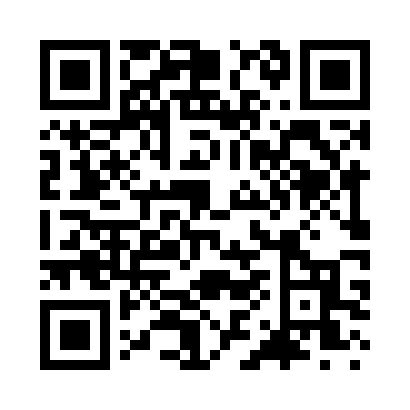 Prayer times for Alderton, Washington, USAWed 1 May 2024 - Fri 31 May 2024High Latitude Method: Angle Based RulePrayer Calculation Method: Islamic Society of North AmericaAsar Calculation Method: ShafiPrayer times provided by https://www.salahtimes.comDateDayFajrSunriseDhuhrAsrMaghribIsha1Wed4:115:521:065:058:2110:022Thu4:095:501:065:058:2210:043Fri4:075:491:065:068:2410:064Sat4:055:471:065:068:2510:085Sun4:035:461:065:078:2610:106Mon4:005:441:055:078:2810:127Tue3:585:431:055:088:2910:148Wed3:565:411:055:088:3010:169Thu3:545:401:055:098:3110:1810Fri3:525:391:055:098:3310:2011Sat3:505:371:055:108:3410:2212Sun3:485:361:055:108:3510:2413Mon3:465:351:055:118:3710:2614Tue3:445:331:055:118:3810:2815Wed3:425:321:055:118:3910:3016Thu3:405:311:055:128:4010:3217Fri3:385:301:055:128:4210:3418Sat3:365:291:055:138:4310:3619Sun3:345:281:055:138:4410:3820Mon3:325:261:065:148:4510:4021Tue3:315:251:065:148:4610:4122Wed3:295:241:065:158:4710:4323Thu3:275:241:065:158:4910:4524Fri3:265:231:065:158:5010:4725Sat3:245:221:065:168:5110:4926Sun3:225:211:065:168:5210:5127Mon3:215:201:065:178:5310:5328Tue3:195:191:065:178:5410:5429Wed3:185:191:065:178:5510:5630Thu3:165:181:075:188:5610:5831Fri3:155:171:075:188:5710:59